MINISTERIO DE EDUCACIÓN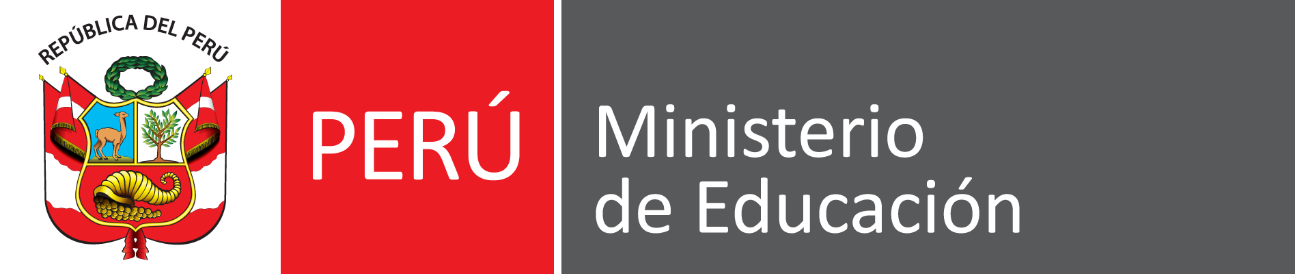 DIRECCIÓN REGIONAL DE EDUCACIÓN -ICAUNIDAD DE GESTIÓN EDUCATIVA LOCAL - I.E.  PRIMARIA - Nº “Año de la Universalización de la Salud”,17 de noviembre del 2020.OFICIO Nº 063-2020.DREI-UGEL-P-I.E. Nº-.SEÑOR		:   ASUNTO			: Plan de Matrícula 2021REF.			: Directiva N° 017-2020-GORE-ICA- GRDS-DREI/DIGEP.   Me es grato dirigirme a su Despacho para saludarlo cordialmente, y hacer llegar a Ud. la R.D. N° 031-2020-I.E. N. de Conformación del Comité del Proceso de Matrícula y el Plan de Matrícula 2021 de la I.E. N° , el cual remito a Ud. para los fines pertinentes.Sin otro particular me despido no sin antes reiterarle los sentimientos de mi mayor consideración y estima personalAtentamente.MINISTERIO DE EDUCACIÓN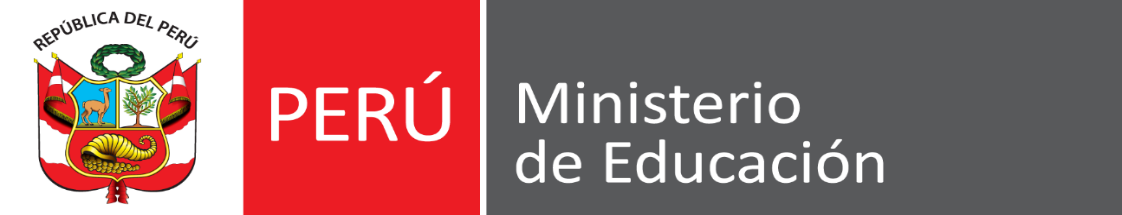 DIRECCIÓN REGIONAL DE EDUCACIÓN -ICAUNIDAD DE GESTIÓN EDUCATIVA LOCAL - I.E.  PRIMARIA - Nº “Año de la Universalización de la Salud”Resolución Directoral Nº 031-2020-I.E.” N., 16 de diciembre de 2020.		Visto, el pedido de conformación de la comisión responsable para el Proceso de Matrícula 2021 de   la Institución Educativa  NºCONSIDERANDOQue, es política de la Institución Educativa  N °    en garantizar el normal desarrollo de las actividades programadas.De Conformidad:De conformidad con la Ley General de Educación Ley N°28044 y su Reglamento D.S. N° 004-2013-ED.; Ley 29944, Ley de Reforma Magisterial, y su Reglamento, aprobado por Decreto Supremo N°004-2013-ED. Resolución Ministerial N°665-2018-MINEDU, que apruébala “Norma que regula la Matrícula escolar, traslados, en las instituciones educativas, programas de Educación Básica. Resolución Ministerial N° 600-2018-MINEDU, “Que aprueba los lineamientos para la prevención de la anemia, la desnutrición crónica infantil, así como para el desarrollo de acciones que contribuyan a su reducción en los servicios educativos de Educación Básica. Resolución Viceministerial N° 220-2019-MINEDU, Norma Técnica “Orientaciones para el desarrollo del año escolar 2020 en las instituciones educativas y programas de la Educación Básica. Directiva N° 017-2020-GORE-ICA-GRDS-DREI/DIGEP.SE RESUELVE: ARTÍCULO ÚNICO: APROBAR, la conformación del Comité del Proceso de Matricula de la Institución Educativa  Primaria N° , para el periodo escolar 2021, de la siguiente manera:REGISTRESE, COMUNIQUESE Y CÚMPLASEMINISTERIO DE EDUCACIÓN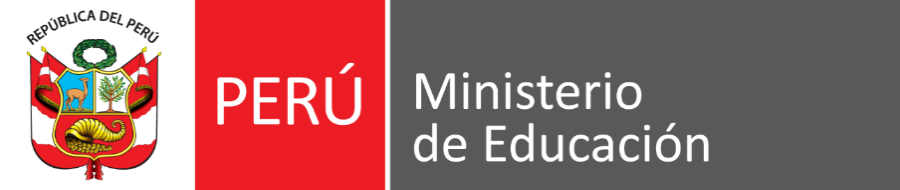 DIRECCIÓN REGIONAL DE EDUCACIÓN -ICAUNIDAD DE GESTIÓN EDUCATIVA LOCAL - I.E.  “Año de la Universalización de la Salud” PLAN DE MATRÍCULA 2021DATOS INFORMATIVOS:UGEL			: II.EE			: “CODIGO MODULAR	:NIVEL EDUCATIVO	: DIRECTORA		: AÑO LECTIVO		: 2021FINALIDAD:La Matrícula Escolar constituye el único acto con el cual se formaliza el ingreso al Sistema Educativo peruano y, por ende, al Sistema de la I.E. N°  - Nivel Primaria de 1° a 6°, por lo que dicha Institución Educativas tiene la responsabilidad de asegurar el acceso y continuidad de estudios a los estudiantes en cumplimiento de las edades mínimas establecidas normativamente en el nivel educativo que se brinda. En tal sentido durante su proceso se evitará cualquier práctica discriminatoria o condicionamiento por evaluación de ingreso, constancias u otros conceptos similares que atenten contra la continuidad de la educación del estudiante.OBJETIVOS GENERALES:Garantizar que la Institución Educativa  N° , desarrolle el proceso de matrícula escolar 2021, sin vulnerar el derecho a la educación, a través de la accesibilidad, disponibilidad y gratuidad de la enseñanza.OBJETIVOS ESPECÍFICOS:Planificar el proceso de matrícula de los estudiantes de Primer grado y la ratificación de la misma de los estudiantes de Segundo a sexto grado para el año 2021.Dar a conocer a los Padres de Familia el proceso a realizar para la matrícula y ratificación de la misma de sus menores hijos en la Institución Educativa.Incentivar a los padres de familia para que realicen oportuna matricula, precedida por la recepción de solicitudes de vacantes para los estudiantes de Primer grado y de otros grados.BASES LEGALES:De conformidad con la Ley General de Educación Ley N°28044 y su Reglamento D.S. N° 004-2013-ED.Ley 29944, Ley de Reforma Magisterial, y su Reglamento, aprobado por Decreto Supremo N°004-2013-ED.Resolución Ministerial N°665-2018-MINEDU, que apruébala “Norma que regula la Matrícula escolar, traslados, en las instituciones educativas, programas de Educación Básica.Resolución Ministerial N° 600-2018-MINEDU, “Que aprueba los lineamientos para la prevención de la anemia, la desnutrición crónica infantil, así como para el desarrollo de acciones que contribuyan a su reducción en los servicios educativos de Educación Básica.Resolución Viceministerial N° 220-2019-MINEDU, Norma Técnica “Orientaciones para el desarrollo del año escolar 2020 en las instituciones educativas y programas de la Educación Básica.Directiva N° 017-2020-GORE-ICA-GRDS-DREI/DIGEP.RESPONSABLES:Los responsables directos del cumplimiento del Plan y del proceso mismo de la matricula recae en los siguientes agentes educativos:DirectoraCONEI .ApafaRepresentante de los padres de familia.METAS:Nuestra Meta de atención en el año 2021 es de 60 estudiantes aproximadamente distribuidos seis secciones, dos grados por aula, en el turno de la mañana, el número de estudiantes por aula será de 20, según Resolución Viceministerial N°220-2019-MINEDU, con el fin de garantizar una educación de calidad.Se reservará dos vacantes por grado para los estudiantes con NEE asociados a discapacidad leve.El número de vacantes por grado será establecido de la siguiente manera.En caso que la demanda de matrícula supere la capacidad de atención de la institución educativa, las prioridades de ingreso a la correspondiente matrícula, se considera a los estudiantes que viven cerca de la institución.ESTRATEGIAS PARA EL PROCESO DE MATRÍCULA:Se realizará una reunión de coordinación con el CONEI, para programar las acciones de matrícula 2021.Se realizará la difusión y publicación de vacantes. Teniendo en cuenta la cantidad de vacantes por edad.Se emitirá las constancias de vacantes solicitadas por los padres de familia y los requisitos correspondientes para la matricula.Recepción de las solicitudes de vacantes a los padres de familia en las fechas establecidas.Se elaborará la planificación y el cronograma del proceso de matrícula a fin de realizarla de manera organizada y eficiente.Se implementará un sistema virtual o padrón para registrar los datos de los estudiantes y padres de familia.Se acondicionará las instalaciones de la I.E. para realizar el proceso de matrícula en donde los padres se sientan cómodos y el proceso se desarrolle adecuada y eficientemente.PERIODO DE EJECUCIÓN:El proceso de Matricula se realizará a partir del 02 de enero del 2021 hasta el 30 de abril del 2021. En casos excepcionales se ampliará el proceso de matrícula teniendo en cuenta las vacantes. CRONOGRAMA:RECURSOS:HUMANOS: Directora, CONEI, Docentes, Personal Administrativo.MATERIALES: gigantografías de matrícula, constancias de estudios, padrón de matrícula, papeles, cuadernos, lapiceros, computadora, impresora, etc.EVALUACIÓN:Al termino del proceso de matrícula se procederá a la evaluación de los resultados en base a las dificultades, fortalezas y amenazas que se observa en los mismos. diciembre de 2020.DIRECTORARepr. De la ApafaCONEIRepr. De los PP.FF.PRIMEROSEGUNDOTERCEROCUARTOQUINTOSEXTO101010101010N°ACTIVIDADESRESPONSABLESCRONOGRAMA01Reunión con el CONEI.DIRECTORA, CONEI, DOCENTES16-12-202002Elaboración del Plan del proceso de matrícula.DIRECTORA, CONEI, DOCENTES16-12-202003Publicación de vacantes y requisitos para los estudiantes nuevosDIRECTORA, CONEI04-01-202104Inscripción de vacantes para los estudiantes de segundo a sexto gradoDIRECTORA, CONEI, DOCENTES04-01-2021 hasta que se completen las vacantes05Recepción de solicitudes para  vacantes de estudiantes de primer grado, que viven dentro del área geográfica cercana a la institución educativaDIRECTORA, CONEI04-01-202106Recepción de solicitudes para  vacantes de estudiantes de primer grado, cuya vivienda queda alejada de  la institución educativa.DIRECTORA, CONEI04-01-202107Expedición de constancia de VacanteDIRECTORA, CONEI04-01-202108Publicación del cronograma y de requisitos para la matrícula y ratificación de la matrícula.DIRECTORA04-01-202109Matrícula para estudiantes de primer gradoPersonal Administrativo11-01-202110Matrícula para estudiantes de segundo a sexto gradoPersonal Administrativo11-01-2021